PRADINIO IR PAGRIDINIO Judėjų tikybos BENDROSIOS PROGRAMOS ĮGYVENDINIMO REKOMENDACIJosĮgyvendinimo rekomendacijų projektą rengėDr. Ruth Reches, Algis DavidavičiusDalyko naujo turinio mokymo rekomendacijos.Naujoji judėjų tikybos mokymo programa vietoje ankstesnės siauros orientacijos į religinio kalendoriaus šventes ir šventraščių tekstų pateikimo orientuota į platesnio istorinio konteksto, paaiškinančio tiek šventraščių ar tradicijų raidą, tiek jų socialinę-kultūrinę reikšmę istorijos eigoje. Nuoseklesnis ir platesnis istorinio konteksto pateikimas pritaikomas pagal amžiaus grupes bei nagrinėjamas temas.Taip pat pateikiama išsamesnė informacija judaizmo visai nežinantiems mokiniams, susiejanti tradicinius mokymus ir šventes su šiuolaikiniu asmens ir visuomenės gyvenimu. Pagrindinis programos akcentas – asmens etinis-moralinis augimas sąryšyje su kitais, bendradarbiavimas ir bendruomeniškumas.Įvairių kompetencijų ugdymas programoje siejamas su bendra etine „pasaulio taisymo“ (tikkun ha olam) orientacija jauno žmogaus gyvenime; religiniai-kultūriniai elementai (šventraščiai, šventės, ritualai) nuosekliai siejami su praktiniais-moraliniais pavydžiais, dilemomis, praktikomis. Priklausomai nuo amžiaus pereinama nuo faktinių žinių lygi jų platesnio interpretavimo pagal pilpul metodą (atsakymų į probl. klausimus variantų kėlimo ir svarstymo).Kaip ugdyti  aukštesnius pasiekimus.2.A. Bendri per išvardintus bruožus formuojama edukacinio proceso rėmai, padedantys ugdyti aukštesnius pasiekimus, įskaitant ypatingų poreikių (taip pat ir gabesnių mokinių) moksleiviams:  Pro-sociali (empatinė/solidari/konstruktyvi) nuostata ir psicho-socialinė terpė;  	Mokinio individualių savybių ir poreikių pripažinimas; 	Kognityvinių, emocinių ir socialinių metodų sąveika ir dermė su mokinių raidos poreikiais ir gyvenimo kontekstu.Daugialypis intelektas (mokymasis visais pojūčiais įvairiose situacijose)  	Kūrybiškumas – savarankiškų, originalių ir visuminiu bei kritiniu mąstymu paremtų sprendinių užduotims skatinimas Interaktyvumas – nuosekli šiuolaikinių audiovizualinių medijų su interaktyviais elementais panauda .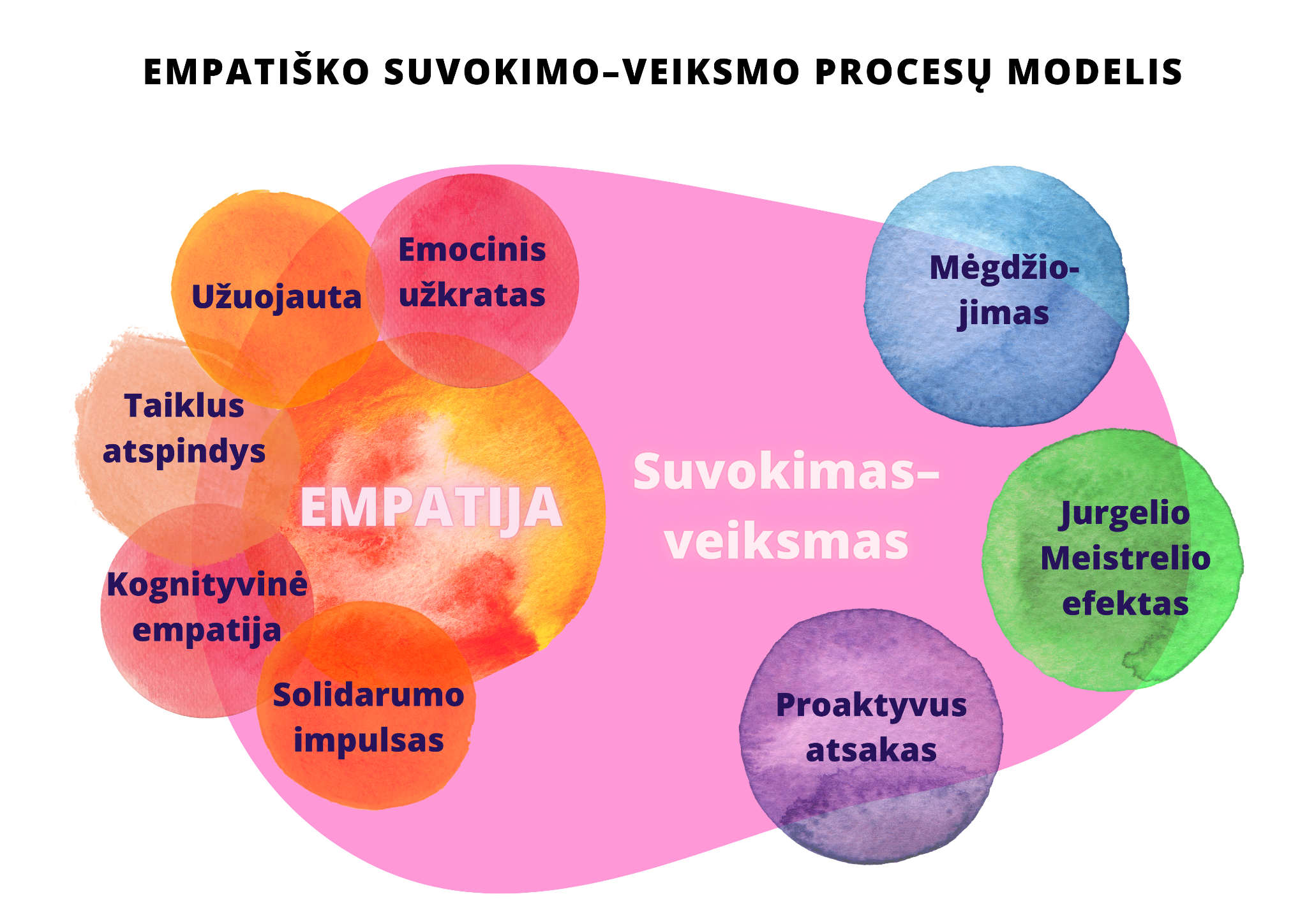 2.B. Metodai: 	Žaidybiniai – socialinių/grupinių ir/ar interaktyvių medijuotų žaidimų naudojamas fizinėje ar virtualioje klasėje Tyrinėjimas – su mokymo turiniais susijusių konteksto šaltinių (istorinių, kultūrinių, socialinių) ir tuos turinius iliustruojančių ar demonstruojančių socialinių situacijų, sąveikų stebėjimas, svarstymas, aprašymas atskirų individualių/grupinių užduočių ar projektų rėmuose.Integruotos sudėtingos veiklos –  tikkun ha olam (žr. schemą žemiau) kaip grupinės ir tarp-grupinės proaktyvios veiklos, kuriose tam tinkami dalyko turiniai yra panaudojami prosocialiais tikslais: gamtinės, miesto ir socialinės (žmonių individualių bei grupini ryšių, pasitikėjimo, bendradarbiavimo) aplinkos įmanomu gerinimu, tvarkymu, atstatymu.Euristiniai/diskusiniai: Pilpul (argumentuoto įvairių galimų atsakymų į probleminius klausimus svarstymas) irMachloket leŠem Šamaim (ginčas vardan Dangaus) – atvirų klausimų ir priešingų požiūrių formulavimas gerbiant ginčo dalyvius ir ginčo procesą. 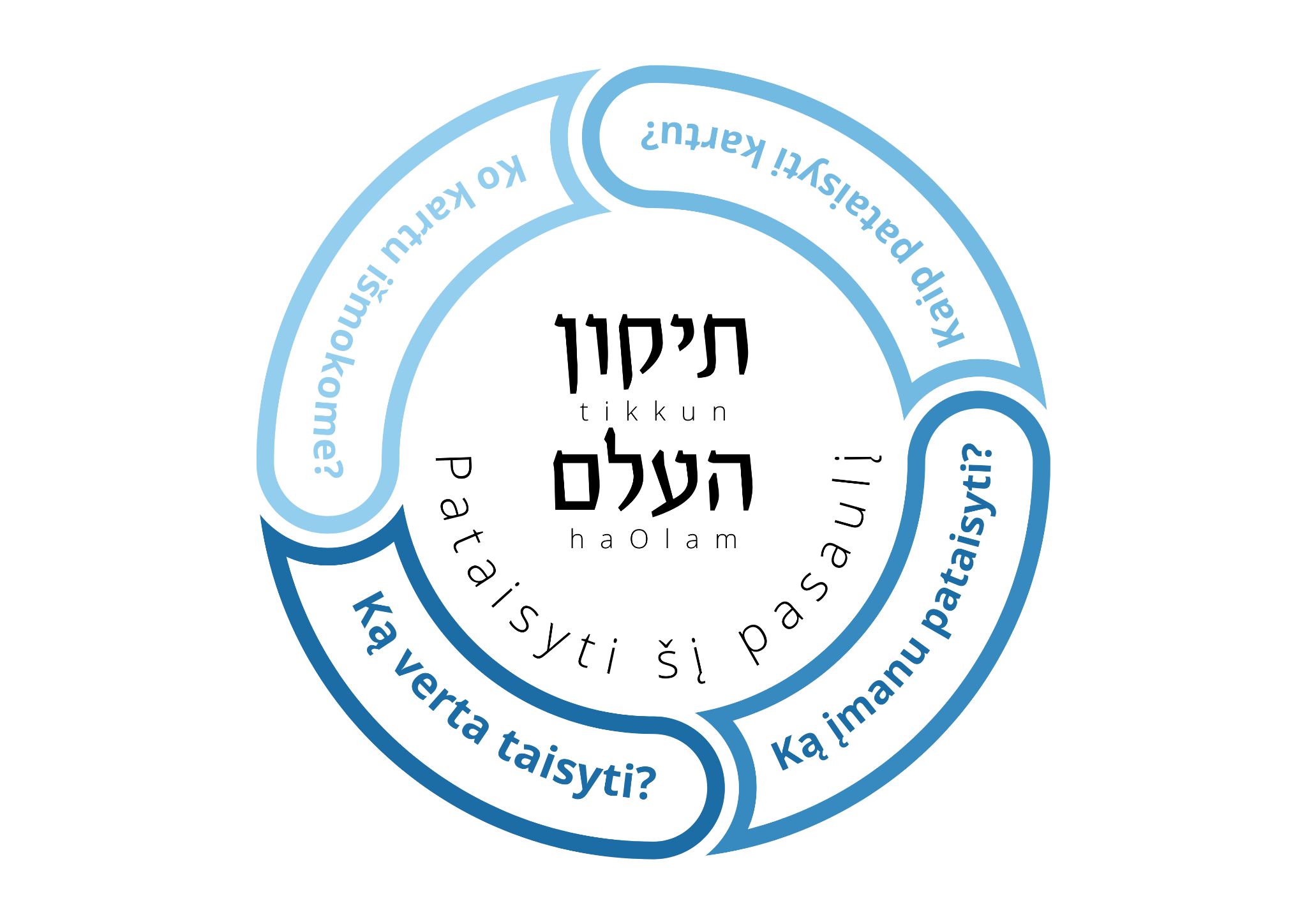 2.C. Priemonės:klasės aplinka (baldų mobilumas)mokyklos aplinka (pastatas ir kiemas) užmokyklinės erdvės (sinagoga, muziejai, kitų religijų kulto objektai, kitos viešos erdvės) 	gamta (kiemas, parkas, miškas)  	mobilieji IKT įrenginiai  	audiovizualiniai įrašai, interaktyvios ir socialinės medijos
 2.D. Grįžtamasis ryšys, vertinimas, įsivertinimas  mokinio tikslų išsikėlimas, suvokimas ir rezultatų refleksijanuolatinis įsivertinimasindividuali mokytojo pagalba mokiniuimokinių tarpusavio pagalbatėvų ir/ar globėjų įtrauka vertinimo ir refleksijos procesą.Tarpdalykinių temų integravimas. Dalykų dermė.Atnaujinant judėjų tikybos programą tarpdalykinė integracija įgyvendinama šiais būdais:Judėjų tikybos ir etikos bei žydų tautos istorijos dalykų programos atnaujintos šiuolaikiniam gyvenimui svarbių gebėjimų ugdymui reikalingu turiniu, pavyzdžiui, medijų ir skaitmeninio raštingumo, pilietiškumo, kultūrinio raštingumo, sveikatos raštingumo, žmogaus saugos, viešojo kalbėjimo, bendrosios logikos, emocinio raštingumo bei kt.Programų rengėjai numatė galimus tarpdalykinius ryšius, juos prasmingai atskleidė nagrinėdami siūlomas tarpdalykines temas: asmens galios (moraliniai/etiniai bruožai, vertybės bei idealai; prasmės siekis; kritinis mąstymas, kūrybinė vaizduotė, prosocialumas); kultūrinis identitetas ir bendruomeniškumas (kultūros paveldas; gimtoji bei tradicijų kalba; etninė kultūra, vietos kultūrų įvairovė, tradicijų bri kultūros raida, gyvybingumas, istorinė savimonė kaip kolektyvinė atmintis bei užmarštis); darnus vystymasis (sveika gyvensena; lygios galimybės; taikios ir įtraukios bendruomenės,  pilietinės-demokratinės visuomenės struktūra bei savikūra, tarpkultūrinis dialogas bei universalios vertybės, demokratinis solidarumas ir tarp-grupinis, tarp-kultūrinis bendradarbiavimas). Išvardintos temos yra parinktos atsižvelgiant į jaunam žmogui aktualius klausimus: santykis su pačiu savimi, prasmės siekis, tautos, demokratinės visuomenės ir valstybės praeitis, dabartis bei ateities vizijos, scenarijai, globalaus pasaulio keliami ekologiniai, socialiniai, politiniai, kultūriniai, ekonominiai iššūkiai.Tarpdalykinė integracija galima teminiu pagrindu, ugdant tam tikrus gebėjimus ar jų grupes arba organizuojant bendras veiklas. Prasmingai atskleidus socialinių, humanitarinių mokslų tarpusavio sąsajas ir sąsajas su kitais dalykais skatinamas mokinių kritinis mąstymas ir kūrybiškumas.Tarpdalykinių temų įgyvendinimo galimybėsDalykų dermė. Šioje Bendrojo ugdymo programoje numatytas ugdymo turinys ir ugdymo pasiekimai per visus koncentrus dera su daile, muzika, istorija, lietuvių kalba, gamtos mokslais, socialinio, pilietinio ugdymo dalykais. Konkrečiai šią dermę su atskirais dalykais galima išreikšti tokia lentele (nediferencijuojant pagal mokinių amžių):Kalbinių gebėjimų ugdymas per dalyko pamokas.Įgyvendinant judėjų tikybos bendrąją programą įskaitoma ta aplinkybė, kad ženkli dalis mokinių yra dvikalbiai ar trikalbiai ir kad hebrajų kalbos mokymasis bei akademinis vartojimas prasideda nuo pat pirmosios klasės. Dėl to siūloma naudoti Cummins’o kalbinių sąryšių (language interdependence) modelį, moksliškai patvirtinamai naudojamą Vakarų Europoje ir Šiaurės Amerikoje daugia-tautėse klasėse su viena pagrindine valstybine kalba jau keturis dešimtmečius (žr. schemą žemiau).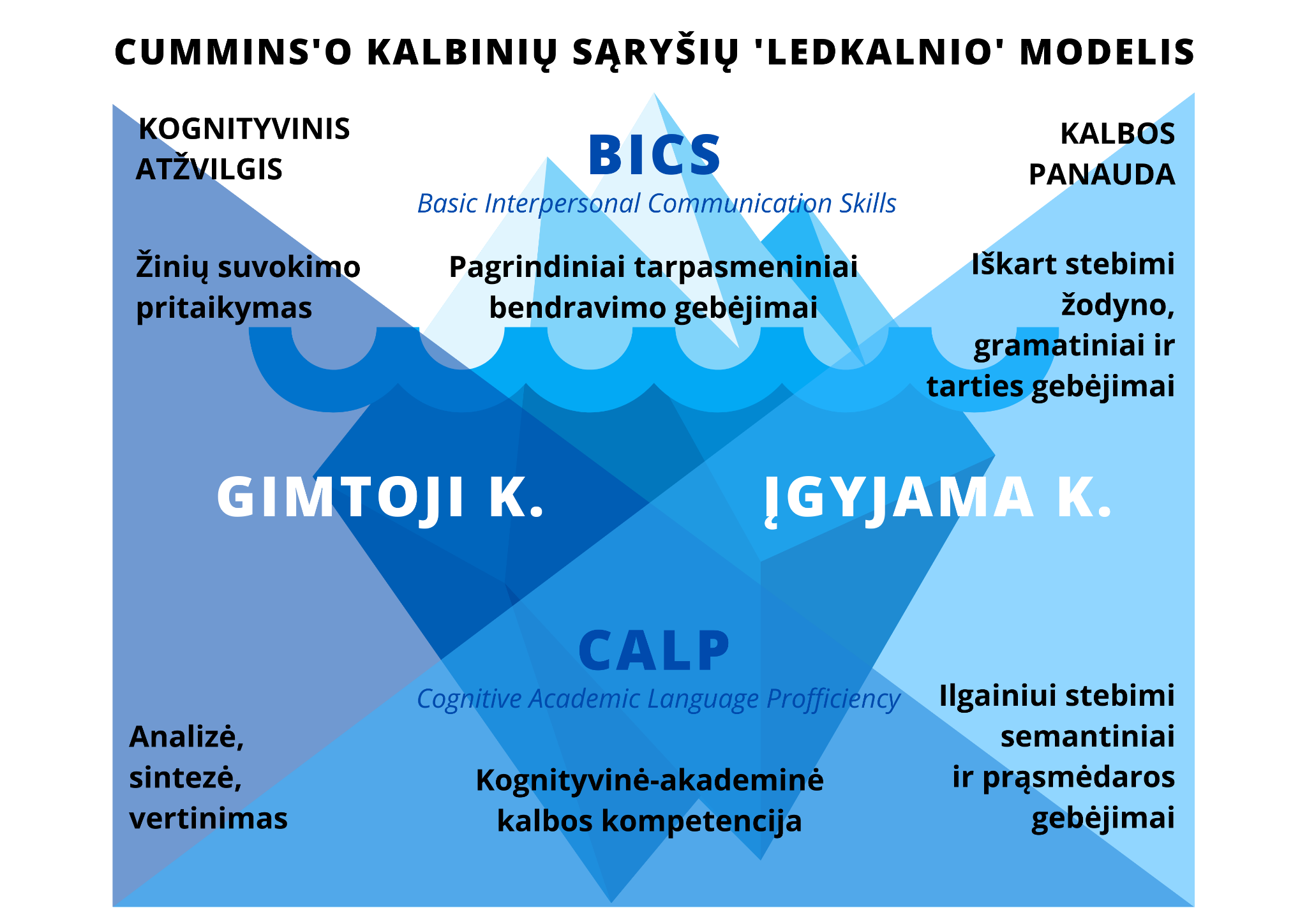 Lingvistinės tarpusavio priklausomybės hipotezė, kurią Cummins suformulavo dar 1978, teigia, kad kognityviai reikšmingos pirmosios arba gimtosios kalbos (GK) žinios gali būti veiksmingai naudojamos antrosios, įgyjamos kalbos (ĮK) įsisavinimui ir ypač socialinės panaudos plėtojimui. Vaiko turimos GK žinios ir įgūdžiai tinkamai struktūruotame švietimo procese įgalina ugdyti ĮK naudojimo socialinei-situacinei ir bendrai kultūrinei prasmėdarai gebėjimus. Šių palengvinančių kalbos įtakos aspektų neatskiriama sudedamoji dalis yra ta, kad GK kognityvinio ir socialinio naudojimo gebėjimai jau turi būti pakankamai išplėtoti prieš platesnę ĮK panaudą švietimo aplinkoje – tai reiškia, mūsų dėstomo dalyko atveju, kad ir hebrajų kalbos tekstai, terminija bei frazeologija bei situacinės/kontekstualios panaudos žinios turi atitikti susipažinimo su hebrajų kalba lygį, o dalyko medžiaga savo sudėtingumu ir struktūra turi atitikti tą hebrajų kaip ĮK įsisavinimo lygį.Nors formaliai vertinant žydų etinės, ir religinės-kultūrinės tradicijų dalyko mokymas(is) yra ašinis procesas, hebrajų kalbos mokymas(is) esmingai pasitarnauja mokinių gilesniam ir kontekstualiai, situaciškai gilesniam dalyko sąsajoms su mokinių socialine-etine patirtimi, dalyko integruotų ir aukštesnių kompetencijų, ypač tiek kultūrinio, tiek tarp-kultūrinio raštingumo ugdymui ir gilinimui.Integruotose dalyko lietuvių/hebrajų kalbos mokymosi edukacinėse veiklose būtina taikyti:Lietuvių bei hebrajų šnekamosios bei rašto kalbos situacinės/kontekstualios panaudos skatinimą pagal dalyko turinius, ypač sąsajoje su Tanacho ir Talmudo tekstais;
 	Interpretacines diskusijas dėl hebrajiškų terminų reikšmės bei jų galimos panaudos mokinių socialiniame gyvenime, jų patirčiai paaiškinti bei kultūriniam akiračiui, nuovokai praplėsti;
 	Tiesioginės dalykinių hebraizmų ir jų adekvačių lietuviškų atitikmenų panaudos mokymosi užduotyse bei projektuose tiek individualiai tiek grupėse.
Lietuvių ir hebrajų kalbų dalykinio integravimo mokymosi edukacinėse veiklose svarbu atsižvelgti į tokius veiksnius, kaip klasės ir konkrečių mokinių socio-lingvistinis pasirengimas, tenkantis klasei dalyko turinys, turimų metodikos priemonių įvairovė bei konkretūs klasės bei individualių mokinių gyvenimą rėminantys bendri socialiniai/kultūriniai veiksniai – klasės santykių, mokinių šeimų ryšių, mokyklos bendruomenės vidaus ryšių bei visuomenės situacijos bei dinamika, netolygumai, konfliktai, įtampos, individualių bei grupinių poreikių konsteliacijos.Siūlymai mokytojų nuožiūra skirstomų 30 procentų pamokų.Judėjų tikybos bendrosios programos programoje pateikiamas mokymosi turinys sudaro 70% pilno dalyko ugdomųjų renginių turinio. Likusią turinio dalį mokytojai atskleidžia, eidami į nurodyto turinio konteksto gylį bei interpretuodami jį pagal mokiniams, mokyklos bendruomenei ir visai visuomenei aktualias situacijas, tam pasirinkdami įvairius įmanomus ir konkrečiu atveju tinkamus būdus (projektinės individualios bei grupinės užduotys, pažintinės ekskursijos, dalyvavimas vietos, miesto, kultūrinių bendrijų veiklose, renginiuose, atliktų tyrimų bei įsisavintos kultūrinės medžiagos ir pristatymai, aptarimai, teminiai debatai bei paskaitos ir pan.).Ypač rekomenduojama: pažintinės ekskursijos – po po Vilnių, Kauną ir reikšmingesnius štetlus su ryškesne žydų kultūrine praeitimi . Šiuose miestuose lankytinos karaimų gyvenamos vietos, kenesos, svarbūs bendruomenės kultūros centrai. Trakuose be kenesos ir paties miestelio, svarbus lankytinas objektas – S.Šapšalo karaimų tautos muziejus.socialinė-kultūrinė “biblioteka” (tiesioginė pažintis su konkrečiais gyvais kultūros tradicijų nešiotojais ir kultūrinių grupių atstovais, apsikeitimas pamokomis su karaimų, krikščionių, musulmonų bei kt. tradicinių bei naujų Lietuvoje religijų švietimo įstaigomis bei bendruomenėmis) ir tikkun ha-olam intervencijos (grupinė veikla, skirta stiprinti ir gilinti socialinius ryšius bei bendradarbiavimą klasės, mokyklos, miesto ir kultūrinėse bendruomenėse)Pil-pul ir Machloket lešem haŠamaim (dalyko ir jo kontekstų svarstymų, debatų) klubai/ užklasinės veiklos.Holokausto Europoje ir Lietuvoje atminties renginių integraciją, pabrėžiant dabartines pilietinės empatijos, solidarumo ir įvairialypės istorinės atminties, leidžiančios plėtoti pliuralistinę demokratinę Lietuvos kultūrą kūrimą mokinių pagalba.Kuo dažniau ir produktyviau panaudoti dailės, muzikos, teatro, muziejinius-istorinius ir kinematografo kūrinius bei renginius, kontekstualiai padedančius įsisavinti dalyko turinį.Vyresnėse klasėse dažniau kviestis akademinių ir specialistų paskaitų susijusiomis su dalyko turiniais temomis bei intensyviau plėtoti debatų bei retorinius gebėjimus integruojant Cumminso metodais hebrajų kalbos gebėjimus ir žinias.Veiklų planavimo ir kompetencijų ugdymo pavyzdžiai.Ilgalaikių planų pavyzdžiai:6.1. 1-2 klasėsPasiekimų sritis A Šventojo Rašto pažinimas kaip asmeninės ūgties prielaida.Pasiekimas A1 Žino ir geba įvardinti, kas laikomas Toros šaltiniu ir kas perdavė Torą žydams. Pasiekimų sritis B Tikėjimo turinio pažinimasPasiekimas B1 Nagrinėja D-o apsireiškimo būdus  Pasiekimų sritis C Šventės, tradicijos, ritualai, bendruomenės gyvenimasPasiekimas C1 Įvardija pagrindines žydų kalendoriaus šventes.Pasiekimų sritis D Santykis su visuomenePasiekimas D1 Žino, kokie geri darbai daromi per žydiškas šventes. Pasiekimų sritis E Judaizmas ir istorijaPasiekimas E2 Apibūdina Izraelyje gyvenančių tautų kalbas, maldos namus.6.2. 3-4 klasės Pasiekimų sritis A  Šv. Rašto pažinimas kaip asmeninės ūgties prielaidaPasiekimas A2 Apibūdina Toros užrašymo būdus ir paaiškina panašumus ir skirtumus. Pasiekimas A3 Interpretuoja dekalogo sandarą ir prasmes Pasiekimų sritis B Tikėjimo turinio pažinimasPasiekimas B3 Geba paaiškinti, kodėl sunku laikytis 10 D-o įstatymų. Pasiekimų sritis C Šventės, tradicijos, ritualai, bendruomenės gyvenimasPasiekimas C2 Geba palyginti judėjų, krikščionių, musulmonų metų skaičiavimo pradžią.  Pasiekimų sritis D Santykis su visuomenePasiekimas D1 Paaiškina, kuo skiriasi elgesys skirtingų religijų šventyklose, ir su kuo jis susijęs Pasiekimų sritis E Judaizmas ir istorijaPasiekimas E1 Žino žydų tautos simbolių atsiradimo istoriją.6.3. 5-6 klasės Pasiekimų sritis A Šventojo Rašto (ST) pažinimas A1 Paaiškina, kodėl Tora kasmet skaitoma iš naujo ir kokia tvarka Pasiekimų sritis B Tikėjimo turinio pažinimasPasiekimas B2 Paaiškina, kokia kolektyvinės maldos prasmė Pasiekimų sritis C Šventės, tradicijos, ritualai, bendruomenės gyvenimasPasiekimas C3  Atpažįsta ir geba diskutuoti laisvės tema šventėse Pasiekimų sritis D Santykis su visuomene Pasiekimas D1 Nurodo tradicijų, susijusių su vaiko gimimu, asmens mirtimi, ligomis ar pasiekimais prasmę  Pasiekimų sritis E Judaizmas ir istorijaPasiekimas E2 Geba paaiškinti pagrindinių simbolių reikšmes6.4. 7-8 klasėsPasiekimų sritis A Šventojo Rašto (ST) pažinimasPasiekimas A2 Gretina istorinius ir biblinius įvykius, žino jų geografinį ir istorinį kontekstą.Pasiekimų sritis B Tikėjimo turinio pažinimasPasiekimas B1 D-vo priesakų turinį ir susijusius klausimus geba sieti su asmeniniu gyvenimu. Pasiekimų sritis C. Šventės, tradicijos, ritualai, bendruomenės gyvenimasPasiekimas C1. Paaiškina, žydiškų vardų suteikimo reikšmes ir prasmesPasiekimų sritis D Santykis su visuomenePasiekimas D1 Geba paaiškinti, kaip artimieji turi elgtis švenčių ir ypatingų gyvenimo progų metu Pasiekimų sritis E Judaizmas ir istorijaPasiekimas E2 Paaiškina judaizmo išlikimo strategijos ne-judaistinėse aplinkose.6.5. 9-10 ir I-II gimnazijos klasėsPasiekimų sritis A Šventojo Rašto (ST) pažinimasPasiekimas A3 Interpretuoja dekalogo sandarą ir prasmes Pasiekimų sritis B Tikėjimo turinio pažinimasPasiekimas B3 Suvokia save, kaip gebantį pažinti Dievą ir turėti santykį su Juo Pasiekimų sritis C Bendruomenė ir liturgijaPasiekimas C2 Per maldą bendrauja su DievuPasiekimų sritis D Moralė/etika - žmogus ir pasaulisPasiekimas  D1 Tampa socialiai atsakingu šeimoje ir bendruomenėjeIlgalaikio plano rengimasDėl ilgalaikio plano formos susitaria mokyklos bendruomenė, tačiau nebūtina siekti vienodos formos. Skirtingų dalykų ar dalykų grupių ilgalaikių planų forma gali skirtis, svarbu atsižvelgti į dalyko(-ų) specifiką ir sudaryti ilgalaikį planą taip, kad jis būtų patogus ir informatyvus mokytojui, padėtų planuoti trumpesnio laikotarpio (pvz., pamokos, pamokų ciklo, savaitės) ugdymo procesą, kuriame galėtų būti nurodomi ugdomi pasiekimai, kompetencijos, sąsajos su tarpdalykinėmis temomis. Planuodamas mokymosi veiklas mokytojas tikslingai pasirenka, kurias kompetencijas ir pasiekimus ugdys atsižvelgdamas į konkrečios klasės mokinių pasiekimus ir poreikius. Šį darbą palengvins naudojimasis Švietimo portale pateiktos BP atvaizdavimu su mokymo(si) turinio, pasiekimų, kompetencijų ir tarpdalykinių temų nurodytomis sąsajomis.  Kompetencijos nurodomos prie kiekvieno pasirinkto koncentro pasiekimo. 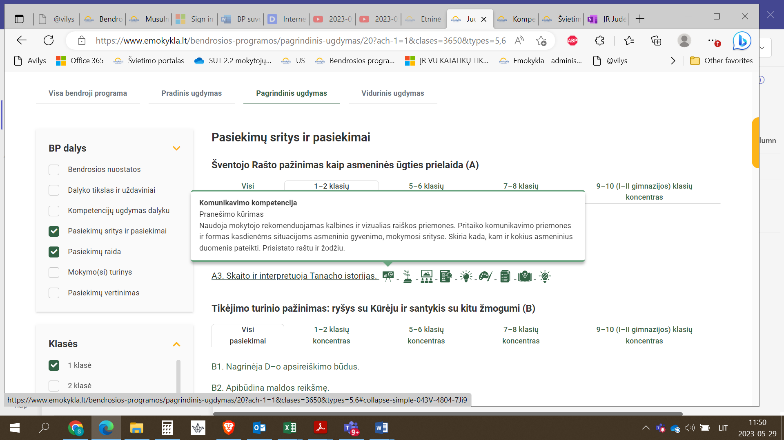 Spustelėjus ant pasirinkto pasiekimo atidaromas pasiekimo lygių požymių ir pasiekimui ugdyti skirto mokymo(si) turinio citatų langas. 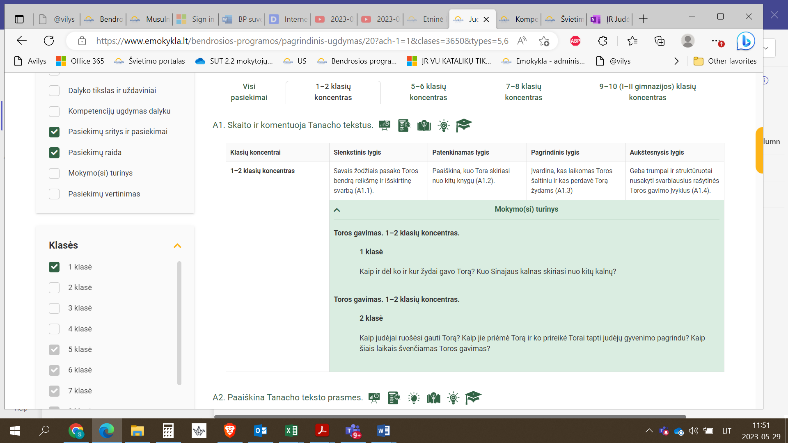 Tarpdalykinės temos nurodomos prie kiekvienos mokymo(si) turinio temos. Užvedus žymeklį ant prie temų pateiktos ikonėlės atsiveria langas, kuriame matoma tarpdalykinė tema ir su ja susieto(-ų) pasiekimo(-ų) ir (ar) mokymo(si) turinio temos(-ų) citatos. 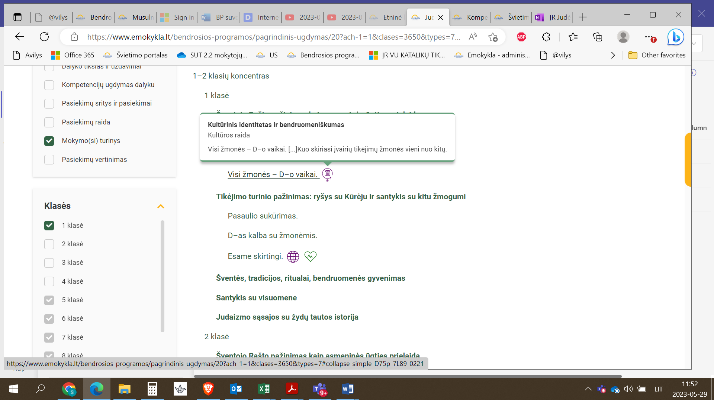 Daugiau ilgalaikių planų pavyzdžių galima rasti Švietimo portale  atvaizdavime  Judėjų tikyba (emokykla.lt)  varnele pažymint  Ištekliai ir pasirenkant Ilgalaikiai planai ir kt. punktą arba bendrosios programos Įgyvendinimo rekomendacijų pateikime OneNote formatu skyrelyje  Veiklos planavimo pavyzdžiai. Pradinis ugdymasPateiktame ilgalaikio plano pavyzdyje pateikiamas preliminarus 70-ies procentų Bendruosiuose ugdymo planuose dalykui numatyto valandų skaičiaus paskirstymas:   stulpelyje Mokymo(si) turinio sritis, tema yra pateikiamos Judėjų tikybos bendrosios programos (toliau – BP)  mokymosi turinio sritis ir tema, kurią mokytojas gali pasipildyti/pasikeisti savo nuožiūra;  stulpelyje Val. sk. yra nurodytas galimas nagrinėjant temą pasiekimams ugdyti skirtas pamokų skaičius. Lentelėje pateiktą pamokų skaičių mokytojas gali keisti atsižvelgdamas į mokinių poreikius, pasirinktas mokymosi veiklas ir ugdymo metodus;  stulpelyje 30 proc. val. mokytojas, atsižvelgdamas į mokinių poreikius, pasirinktas mokymosi veiklas ir ugdymo metodus, galės nurodyti, kaip paskirsto valandas laisvai pasirenkamam turiniui. JUDĖJŲ TIKYBOS  ILGALAIKIS  PLANAS 1 KLASEI Bendra informacija:  Mokslo metai _______________  Pamokų skaičius: 1 pamoka per savaitę , iš viso 35 pamokos  Vertinimas: ________________________________________________________________________________________________________________________________________________________________________________________________________________________________________________ Pagrindinis ugdymas:5 klasėJUDĖJŲ TIKYBOS  ILGALAIKIS  PLANAS 5 KLASEI Bendra informacija:  Mokslo metai _______________  Pamokų skaičius: 1 pamoka per savaitę , iš viso 37 pamokos  Vertinimas: ________________________________________________________________________________________________________________________________________________________________________________________________________________________________________________ Skaitmeninės mokymo priemonės, skirtos BP įgyvendinti. Skaitmeninių mokymo turinio resursų pradinis šaltinis (mokytojai kviečiami aktyviai ieškoti ir plėtoti šį sąrašą): Nuorodos paskutinį kartos žiūrėtos 2024-04-17Naudingos nuorodos:5–6 MakingMenshes: Making Mensches (darytis žmonėmis) resursas yra vienos iš vasaros stovyklų tinklo JAV ir pasaulio žydų vaikams projektas vaikams bei jaunuoliams ugdyti savyje vad. charakterio stiprybes (middot) pagal garsaus Lietuvos rabino Israelio Salanterio (XIX a. prad.) etinio-moralinio savęs tobulinimo sistemą. https://jewishcamp.org/making-mensches/ 7–8 klasės – resursai MakingMenshes ir Kurzgesagt (YouTube). Kurzgesagt (vok. “trumai tariant”)yra vokietijos mokslininkų ir mokslo populiarininkų sukurtas tarptautinis įvairių šiuolaikinio mokslo ir gyvenimo dilemų bei problemų animuoto aiškinimo jaunimui kanalas. https://www.youtube.com/user/Kurzgesagt9–10/ gimnazijos I-II klasės – resursai MakingMenshes, Kurzgesagt ir CrashCourse (YouTube): Crash Course yra amerikiečių edukologų sukurtas paskaitų ir pamokų įvairiomis humanitarinių, socialinių ir tiksliųjų mokslų temomis kanalas, tinkantis vyresniųjų klasių mokiniams ir bakalauro programų studentams. https://www.youtube.com/channel/UCX6b17PVsYBQ0ip5gyeme-QLiteratūros ir šaltinių sąrašas. [dar bus papildytas]Šiaučiūnatė–Verbickienė J., sud. Abipusis pažinimas: lietuvių ir žydų kultūriniai saitai. Vilnius, Vilniaus universiteto leidykla, 2010.Bitinas R. Psichologinė ir pedagoginė diagnostika // Kurso tematika ir pratybų dalomojimedžiaga. Vilnius, 2001.Butautis T. Joniškio krašto žydų gyvenimas tarpukariu (1918-1940 m.) Joniškis 2003.Čiplytė J.V. Mažosios Jeruzalės – Panevėžio žydų istorija. Vilnius: Homo liber, 2009.Dawidowicz L. Iš tos vietos ir laiko. Vilnius: Garnelis,2003 (Knyga apie tarpukario Vilnių)De Laguna G.A. 1963. Speech. Its Function and Development, Bloomington. 322 p.Dvikalbis ugdymas: teorijos ir praktikos sąveika. Projekto medžiaga.( 1 ) Vilnius,1999 Švietimo ir aprūpinimo centras.Dvikalbis ugdymas: teorijos ir praktikos sąveika. Projekto medžiaga.( 2 ) Vilnius, 2001Švietimo ir aprūpinimo centras.Epšteinaitė D., sud. Jie gyveno Vabalninke. Vilnius: Valstybinis žydų muziejus, 2009.Gagė N. L., Pedagoginė psichologija /N. L. Gagė, D. C. Berliner. Vilnius, 1994 Almalittera.p. 623.Gailienė D. Aš myliu kiekvieną vaiką / Danutė Gailienė, Laima Bulotaitė, NijolėSturlienė. Vilnius, 1996 Margi raštai. p. 126.Grinienė E. Vaiko adaptacija mokykloje. Kaunas, 1984.Giršovičius A. Žydų mokyklos Lietuvoje 1772–1859 metais. K., 1997.Jankauskienė A., sud. Telšių žydų senosios kapinės – atmintis per užmarštį. Telšiai: Klaipėdos regioninio valstybės archyvo Telšių filialas, 2018.Kantautienė L. Raseinių krašto žydai: gyvenimai ir likimai. Klaipėda: S. Jokužio leidykla-spaustuvė, 2018.Kasatkina V. Tautinių mažumų integracijos galimybės // Lietuvos socialinės paramoskultūrai. Vilnius, 1998. p. 186 – 195.Kievišas J., Pilukienė D. Etnokultūros žinių ir gebėjimų poveikis moksleiviųsociokultūrinei integracijai// Pedagogika – 2003, Nr. 65, p.129.Kučinskas V.Socialinis gyvenimas besikeičiančioje visuomenėje// Tiltai: socialiniaimokslai Nr. 2 (7).p. 19 – 28 .Kvieskienė G. Socializacija ir vaiko gerovė. Vilnius, 2003 p.89 – 91.Kvieskienė G. Socializacijos pedagogika. Vilnius, 2000.p. 63/Liaudanskienė A. Padėti integruotis // Informacinis leidinys. Vilnius, 2001 Nr. 1.National Standards for Arts Educations. Reston: MENC, 1994.Kavaliauskas V.,sud. Pažadėtoji žemė – Lietuva. Lietuvos žydai kuriant valstybę 1918-1940 metais. Vilnius: Petro ofsetas, 2013.Jonušytė A., sud.Kupiškio žydų bendruomenė. Praeities ir dabarties sąsajos. Vilnius: Petro ofsetas, 2016; Kupiškių krašto žydų bendruomenės pastatai ir paminklai. Vilnius: Petro ofsetas, 2017.Lempertienė L., Šiaučiūnaitė-Verbickienė J., sud. Žydai Lietuvoje. Istorija, kultūra, paveldas. Vilnius: R. Paknio leidykla, 2009.Levit A., sudar. Rietavas. V., 2013Lietuvos Respublikos švietimo ir mokslo ministro įsakymas dėl Tautinių mažumųšvietimo nuostatų 2002 m. sausio 16 d. Nr. 56 VilniusLietuvos Respublikos švietimo įstatymo pakeitimo įstatymas 2003 m. birželio 17 d. Nr.IX – 1630 Vilnius.Jungtinių tautų vaiko teisių konvencija ( Žin. 1995, Nr. 60 – 1501 ).Mūsų Molėtų žydai. V.: Petro ofsetas, 2016.Niunkaitė Račiūnienė A. Lietuvos žydų tradicinio meno ir simbolių pasaulis. Atvaizdai, vaizdiniai ir tekstai. V., 2011.Petrauskienė M., sud. Fotografas Chaimas Kaplanskis. Telšiai-Vilnius: Vilniaus dailės akademijos leidykla, 2007.Palangos žydai. Išnykusi miesto istorijos dalis. (Mokslinės konferencijos medžiaga). Klaipėda: Druka, 2017.Platukienė M., Dunderis V., Petrukonytė S. Neatpažinti. Neužmiršti. Alytaus miesto žydų senųjų kapinių epitafijų rinkinys.Poterienė G. Pradinių mokyklų mokinių adaptacija 5 - oje klasėje// Pedagogika - 2002,Nr. 62, p.80.Remeika R. Socializacijos reikšmė vaiko multikultūriniam ugdymui. Vilnius, 1996.Rupeikienė M. Nykstantis kultūros paveldas: Lietuvos sinagogų architektūra. V., 2003.Sidelskis D., sud. Zilberių šeimos ir jų palikuonių istorija (Mūsninkų štetlas). Klaipėda: Druka, 2013.Socialinis ugdymas, Nr. 1 , Vilnius 1998.Socialinis ugdymas, Nr. 2 , Vilnius 1999.Socialinis ugdymas, Nr. 3 , Vilnius 2000.Stepukonienė I., sud. Pakaunės žydai. Kaunas: Naujasis lankas, 2018.Šubas M. Talmudinio mokslo žvaigždė. V., 1997. (Knyga apie Vilniaus Gaoną, kurios gale išspausdintas vienas jo laiškas šeimai)Tautinių mažumų švietimas Lietuvoje: teoriniai ir praktiniai aspektai // Konferencinėmedžiaga 2000 m. gruodžio 19 – 20 d..95 p.Telšių atminties knyga: miesto žydų gyvenimas. Telšiai: Žemaičių muziejus „Alka“, 2020.Telšių žydų bendruomenė istorijos šaltiniuose. Telšiai: Telšių apskrities archyvas, 2015.Tijūnelienė O. Tautinio kultūrinio tapatumo ugdymas mokykloje - mokytojųįsisąmonintas uždavinys// Pedagogika - 2002, Nr. 60, p. 94.Vildžiūnas L., sud. Mano senelių ir prosenelių kaimynai žydai. Moksleivių darbų konkursas. Vilnius: Garnelis. I. 2002. II. 2003. III. 2007.Viršilienė J., Vitkus H., sud. Šilalės krašto žydai: istorija, atmintis ir paveldas. Šilalė, 2017.Vitkus H., Skurdauskienė J., sud. Žemaitijos žydų kultūros paveldo atspindžiai. Klaipėda: Klaipėdos universiteto leidykla, 2019.ZareckasJ., sud. Ukmergės žydų bendruomenės istorija. Ukmergė: Ukmergės kraštotyros muziejus/Valdo leidykla, 2008.Zingeris E., sud. Šiaurės gėlės. Vilnius: Vaga, 1997.Žąsytienė M. Švėkšnos žydų bendruomenė XVII-XX a. Klaipėda: Druka, 2018.Žilinskas A. Dingusios tauto pėdsakais: iš Vilkaviškio žydų kultūrinio paveldo. Marijampolė: Piko valanda, 2016.Žydai Pasvalio krašte. Pasvalys: Pasvalio krašto muziejus, 2011.Копченова И., сост. Евреи на карте Литвы: Биржай. Москва: СЕФЕР, 2015. (Labai naudinga knyga skaitantiems rusiškai, dalyvavo ir Lietuvos autoriai)Užduočių ar mokinių darbų, iliustruojančių pasiekimų lygius, pavyzdžiai. 9.1.  1-2 klasės  Šventojo Rašto (ST) pažinimas9.2. 3-4 klasėsA Šventojo Rašto (ST) pažinimas9.3. 5-6 klasėsA Šventojo Rašto (ST) pažinimas9.4. 7-8 klasėsA Šventojo Rašto (ST) pažinimas9.5. 9-10  ir I-II gimnazijos klasėsA Šventojo Rašto (ST) pažinimasTarpdalykinė temaTarpdalykinių temų įgyvendinimo galimybėsGimtoji kalba  Visų klasių ugdymo procese judėjų t. BP kiekvienoje temoje arba terminologiškai arba ir tekstologiškai (žydų kultūros paveldo tekstai, Toros ir Talmudo ištraukos) naudojama hebrajų kalba pagal mokinių amžių ir gebėjimų lygį, reguliariai integruojant pamokas su privalomomis hebrajų k. pamokomis, ypač kalendorinių žydų švenčių progomis.Etninė kultūraŽydų kalendorinės šventės – Roš haŠana, Jom Kipūr, Sukkot, Chanuka, Pesach ir kitos, kassavaitiniai Šabato vakarai mokykloje ir, švenčių progomis religinėje arba kultūrinėje žydų bendruomenėse Vilniuje ar kituose Lietuvos miestuose, tradicinės pilnametystės (bar/bat Micva), bei kiti gyvenimo ciklo papročiai ir apeigos, ypatingų istorinių progų, pvz. Holokausto minėjimų tradicijos yra tiesiogiai, neatskiriamai susiję su Lietuvos bei pasaulio žydų etnine kultūra. 2.1. Tradicijos ir papročiaiŠiuolaikinės įtraukiosios ir demokratinės didaktikos metodus panaudojant mokiniai skatinami kūrybiškai, individualiais bei grupiniais projektiniais darbais įsisąvinti bei tiesiogiai dalyvauti kalendorinių, savaitinių ir istorinių progų tradicijose bei paprotinėse veiklose, perprasti ir paaiškinti jų prasmę, reikšmę tiek Lietuvos visuomenės, tiek Lietuvos bei pasaulio žydų bendruomenės gyvenimui.2.2. Etnografiniai regionaiTiek tiesioginio ugdymo, tiek nepamokinių užduočių ir pažintinių-šviečiamųjų/ugdomųjų išvykų arba virtualių online veiklų pagalba visų amžiaus ir gebėjimų lygių mokiniai pagal judėjų t. BP išsiaiškina Lietuvos žydų – litvakų – kultūros arealo įvairovę buvusios LDK teritorijoje (įskaitant Latvijos, Baltarusijos, Ukrainos kraštus). Akcentuojamas dabartinės Lietuvos Respublikos geografinis arealas, parodant skirtingas religingumo, vietos papročių ir tradicijų praktikas Vilniaus ir kituose Lietuvos regionuose. Kultūros paveldasJudėjų t. BP visų mokinių amžiaus bei gebėjimų lygiuose atitinkamai ugdo esminius tiek tarpkultūrinio raštingumo bei dialogo (pasaulio bei Lietuvos mastu), tiek konkrečiai litvakų bei lietuvių kultūros visuminio išmanymo, erudicijos bei praktinio puoselėjimo (dalyvavimo kultūrinėse veiklose, vertingiausių tradicijų palaikymo bei perdavos) Lietuvos demokratijos kultūrai stiprinti bei plėtoti įgūdžių.Kultūros raida  Mokiniams pagal jų amžiaus ir gebėjimų lygį tinkamomis didaktinėmis priemonėmis bei veiklomis perteikiami ir paaiškinami pasaulio, Lietuvos bei žydų kultūros skirtinguose istoriniuose-regioniniuose kontekstuose raidos skirtumai tarpusavy bei dabarties kultūrinių praktikų ar nuostatų atžvilgiu.PasiekimaiDalykų dermė A1. Skaito ir komentuoja Tanacho tekstus.A2. Paaiškina Tanacho teksto prasmes.A3. Skaito ir interpretuoja Tanacho istorijas.Lietuvių, hebrajų, rusų, anglų kalbosEtika ir filosofija, socialinis ir emocinis ugdymasIstorija, etika ir filosofija, pilietinis ugdymas, socialinis ir emocinis ugdymas, pasaulio literatūra, dailėB1. Nagrinėja D-o apsireiškimo būdus.B2. Apibūdina maldos reikšmę.B3. Apibūdina Didžiąsias pasaulio religijas ir jas gerbia.Lietuvių kalbaIstorija        Socialinis ugdymasC1. Tyrinėja ir apibūdina Švenčių ir kalendoriaus sąsajas.C2. Nagrinėja Švenčių istorinį kontekstą.C3. Išvardija ir apibūdina Švenčių prasmes.Lietuvių kalbaMuzika.             Emocinis ugdymas        Dailė    D1. Analizuoja moralės santykį su gyvenimo ciklu.D2. Įvardija ir apibūdina Maldos namų svarbą.D3. Apibūdina Judaizmo tradicijas šeimoje.Pilietiškumo ugdymas, lietuvių kalbaSocialinis, emocinis, sveikatos ugdymasIstorijaGamtos mokslas TurinysRekomenduojama veiklaUgdomos kompetencijos pažinti  Toros gavimo istoriją, išgryninamos Dievo ir Tautos sąvokos, jų santykis. Toros ištraukų skaitymas, jų perpasakojimas žodžiu, susipažinimas su svarbiais ‘veikiančiais asmenimis (pvz. Mozė, Adomas ir Ieva, Abraomas). Dėmesys skiriamas šaltinių skaitymui, tyrinėjimui ir jų aptarimui, vizualiam atvaizdavimui.  TurinysRekomenduojama veiklaMokomasi suvokti, jog viskas aplink mane (daiktai, reiškiniai, kūriniai) yra Dievo apraiškos formos, keliami klausimai, kaip aš tai suvokiu? Kaip pažįstu Dievą? Ugdomas svarbus suvokimas, jog aš – Dievo kūrinys. Pabrėžiami skirtumai tarp žinojimo ir tikėjimo.Šioje temoje svarbiausia, kad vaikas per pokalbius, praktines veiklas atpažintų save kaip Dievo kūrinį, galėtų apibūdinti ir atpažinti supančio pasaulio reiškinius kaip Dievo apraiškos formas.Veiklos gali būti nukreiptos į Dievo apraiškos formų ir Dievo buvimo pažinimo būdus: a) tiesioginis būdas (pastebėti ir įvairiomis formomis įvardinti, užfiksuoti supančio pasaulio, gamtos reiškinius, per kuriuos, manome, kad pasireiškia Dievas); b) per Dievo apsireiškimus pranašams (skaityti jų pasakojimus, užfiksuotus ST); c) aptarti, samprotauti apie tai grupėje, kas pastebėta ar išgirsta/sužinota.TurinysRekomenduojama veiklaMokiniai supažindinami su žydų kalendoriumi ir šventėmis, susijusiomis su metų laikais. Mokiniams paaiškinami švenčių pavadinimai ir jų reikšmės ir prasmės hebrajų kalba.Klasėje mokiniai švenčia Roš Hašana, Chanuka, Pesach šventes su tradicinėmis maldomis ir valgiais. Organizuojama ekskursija į Sinagogą per šventę Jom Kipur.TurinysRekomenduojama veiklaUgdomi empatijos ir atjautos gebėjimai. Mokiniai skatinami daryti gerus darbus, diskutuojama apie jų prasmę asmeniui ir žmonijai.Vaikams organizuojama ekskursija į Sinagoga, jie supažindinami su dėžute “Cdaka”, į kurią dedami pinigai aukoms. Per šventę Purim mokiniai ruošia “Saldžias dovanas” seneliams, nepasiturintiems žmonėms. TurinysRekomenduojama veiklaSupažindinami su įvairialype Izraelio kultūra, su skirtingomis tautomis, gyvenančiomis Izraelyje, su jų maldos namais, kalba, papročiais.Mokiniai žiūri virtualius turus po Izraelį, Jeruzalę, kurių metu mato, kaip meldžiasi krikščionys, musulmonai, judėjai.Mokiniams rodomi trumpametražiai filmai hebrajų, arabų, amharų kalbomis.TurinysRekomenduojama veiklaMokiniai supažindinami su įvairiomis toromis - Sinagogoje su ritinio formos Tora, klasėje - su Tora - knyga. Mokiniams  pasakojama, kaip kokių įrankių pagalba rašoma Tora, iš kokios medžiagos gaminamas Toros ritinys, kokios Toros rašymo taisyklės.Ekskursijoje Sinagogoje mokiniai turi galimybę pamatyti Torą, išimtą iš Aron kodeš - Šventos skrynios. Jie gali paliesti auksu siuvinėta Toros įdėklą, gali pamatyti, kaip Rabinas skaito torą, vedžiodamas eilutes specialiu įrankiu. Mokiniai iš popieriaus gamina Toros ritiniusTurinysRekomenduojama veiklaAnalizuojamos netiesioginės Biblijos tekstų prasmės. Skaitomi pilni Dekalogo tekstai kaip komunikuojantys pranešimai, kaip skatinantys mąstyti, kelti klausimus (kokius? Kaip? Per ką?).- Panaudojant DDĮ pranešimus ir jų komunikacines intencijas, parengti (pasirinktinai) pranešimą spaudai, reklaminį šūkį, reklaminės kampanijos planą, komunikuojantį piešinį;- Tarp esamų reklamų ar informacinių šūkių rasti tai, kas komunikuoja panašius pranešimus į DDĮ TurinysRekomenduojama veiklaSkaitomas pilnas Dekalogo tekstas, ugdomas supratimas apie jų suskirstymą į dvi dalis – svarbu suvokti santykį su Dievu ir santykį su kitais bei savimi. Dekalogas pristatomas kaip Dievo ir žmonijos sąjunga. Skaityti ir aiškintis Dešimties Dievo įsakymų tekstus. Svarbu atskleisti mokinių gebėjimus skirti dogmas žmogaus ir Dievo santykiui (pirmi keturi įsakymai) ir žmonių tarpusavio ir santykiui su savimi (kiti šeši Įsakymai).Diskutuojama, ar 10 D-o įsakymų tinka visoms religijoms, kokiais jų vadovaujamės kasdien, kodėl svarbu ir kodėl sunku jų laikytis.Mokiniai pateikia pavyzdžių iš gyvenimo istorijų, susijusių su 10 D-o įsakymų laikymusi. TurinysRekomenduojama veiklaUgdomas suvokimas apie skirtingų kultūrų kalendoriaus sandarą ir sukūrimo istoriją, apie pasaulio sukūrimo interpretacijas- mokiniai piešia laiko juostą, meniškai vaizduoja pasaulio sukūrimą pagal judėjų tradicijas- mokiniai diskutuoja apie 7 pasaulio sukūrimo dienų  prasmę, jų mokslinio aiškinimo galimybes TurinysRekomenduojama veiklaUgdoma tolerancija įvairovei. Susipažįstama su kitomis religijomis (judaizmas, krikščionybė, islamas). Per kitų tikėjimų bruožų pažinimą ugdoma pagarba kitiems, gebėjimas priimti skirtumus ir kitos tikybos žmones kaip lygius sau, nei geresnius, nei blogesnius.Kitų tikėjimų pažinimui (šalia tekstų skaitymo ir istorinių žinių, esminių figūrų pažinimo) – apsilankyti kitų tikybų pamokose, ar bažnyčioje, sinagogoje, mečetėje (jei ne Lietuvoje, tai gal kelionės užsienyje metu?). Pastebėti, kas yra kitaip. Nusakyti ar nupiešti. Prisiminti įspūdį.TurinysRekomenduojama veiklaMokiniai supažindinami su pagrindiniais Izraelio simboliais - vėliava, herbu, himnu.Supažindinami su Dovydo žvaigždės atsiradimo istorija ir reikšme.  Supažindinami su Izraelio himno žodžiais, jų prasme, himno autoriumi, sukūrimo istorija. Mokiniai iš spalvoto popieriaus gamina Izraelio vėliavas, herbą.Lygina Lietuvos ir Izraelio vėliavas,  herbus.Lygina Lietuvos ir Izraelio sostinių herbus.  TurinysRekomenduojama veiklaMokiniai supažindinami su Toros skaitymo taisyklėmis, kai per šventę Simchat Tora pabaigiama skaityti Tora ir pradedama skaityti iš naujo. Mokiniai ekskursijos į Sinagogą metu gali stebėti, kaip Rabinas pabaigia skaityti Tora, ir pradeda skaityti iš naujo.Su mokiniais diskutuojama apie tai, kodėl kiekvienais metais Tora skaitoma iš naujo, ir ją njoje iš naujo galima atrastiKalbama apie analogijas su kitomis knygomis - ką naujo mes galime jose atrasti, skaitydami iš naujoTurinysRekomenduojama veiklaUgdomas suvokimas apie maldos pobūdį – asmeninė malda (vienumoje, skaitoma prieš ir po mokslų, valgio, prieš miegą ir kitomis asmeninėmis progomis) ir kolektyvinė malda Sinagogoje (min 10 žmonių, per pamaldas, aptariama jų struktūra).- aktyvaus mokymosi metu įsiminti vieną asmeninę ir vieną kolektyvinę maldą;- Paskatinti mokinių pokalbį apie pojūčius skaitant asmeninę ir bendrą maldelęTurinysRekomenduojama veiklaSupažindinami su laisvės tema Pesach šventės kontekste. Mokiniai diskutuoja apie tai, kas yra laisvė, kokia laisvės kaina, kodėl žydai, būdami vergais, ne iš karto sutiko išeiti iš Egipto ir tapti laisvais.Ar šiandiena mes esame laisvi žmonės,kaip mes deriname laisvę ir atsakomybęPravedamos paralelės su Lietuvos kovotojais iš laisvę TurinysRekomenduojama veiklaSusipažįstama su šeimos apeigomis (vaiko gimimas,  laidotuvės), su maldaknygių naudojimu per pamaldasPasinaudojant nurodyta literatūra ir video medžiaga, dalis mokinių parengia pasakojimą/prezentaciją apie vaiko gimimui skirtas apeigas (apipjaustymą, išpirkimą).Analizuojami skirtumai tarp krikščionių ir judėjų gimimo šventimo tradicijųAnalizuojami skirtumai tarp krikščionių ir judėjų laidojimo tradicijų TurinysRekomenduojama veiklaSusipažįstama su pagrindiniais judaizmo simboliais, jų interpretacijomis šiuolaikiniame menePasirinktu būdu pavaizduoti judaizmo simbolius - Dovydo žvaigždę, chamsą, menorą, liūtą ir t.t. (piešiant, spalvomis, grafiškai, žodžiais, raidėmis, kokiais nors simboliais ar pan.)TurinysRekomenduojama veiklaUgdomas gebėjimas analizuoti Toros tekstus, priimant juos kaip istorinius, randant juose geografinius komponentusRemdamiesi Toros teksto ištraukomis mokiniai piešia žemėlapius, įvardindami Toroje nurodytas vietoves ir lygindami su šiuolaikine geografija.Remdamiesi Toros teksto ištraukomis, mokiniai piešia chronologinę juostą ir palygina ją su šiuolaikiniais  istoriniais įvykiaisTurinysRekomenduojama veiklaKeliami klausimai ir diskutuojama temomis - kokias Dievo savybes turi įkūnyti žmogus? Kodėl žmogus atsakingas Dievui? Veikla turi būti skirta šių Dievo savybių suvokimui – Dievas kūrėjas, Vienatinis (Vienintelis) Dievas, Tobulas, Visavaldantis, Amžinas, Bekūnis, Nesikeičiantis, Visažinantis, Visur esantis, Visagalis, Išmintingas, Teisingas, Šventas, Visiems linkintis gėrio.Rekomenduojama žiūrėti meninį/dokumentinį filmą ar iš perskaitytos knygos (literatūros kursas) nurodyti, kokiose situacijose ir kaip pasireiškė žmonių savybės, siekiančios atliepti dieviškai kokybei. TurinysRekomenduojama veiklaSusipažįstama su žydiškų vardų įvairove, jų kilme, analogais jidiš ir hebrajų kalbomis, vardų suteikimo tradicijomisMokiniai renka informaciją apie savo vardo davimo istoriją, vardo reikšmę, prasmę.Lygina lietuviškus ir žydiškus vardus.Lygina krikščionių ir judėjų vardų suteikimo tradicijasTurinysRekomenduojama veiklaUgdomos esminės šeimos vertybės, susipažįstama su jomis, analizuojama, ką reiškia jomis sekti, ką reiškia būti žydu. Siekiama suvokti, kuo svarbus, naudingas buvimas bendruomenėje, šeimoje? Aptariamos tradicinės žydų šeimos vertybės.- iš literatūrinių kūrinių (Šolomo Aleichemo, G. Kanovičiaus), meno kūrinių (M. Šagalo, Moritz Daniel Oppenheim. M. Gertler) )išrinkti tekstus, piešinius, aprašančius, vaizduojančius tradicines šeimos vertybes, juos pristatyti;- susitarti su žydų bendruomene ir pagal galimybę aplankyti vieną ar kelias žydų šeimas, kurios pasidalintų savo ‚buvimo žydu patirtimi. Išgirstus pasakojimus perteikti kitiems – rašinio pavidalu, ar tweeter žinute, ar trumpu pasakojimu žodžiu.TurinysRekomenduojama veiklaSupažindinami su Galuto sąvoka, su istoriniais įvykiais, turėjusiais įtakos žydų pasklidimu po pasaulį.Analizuojami faktorius, lėmę judėjų tradicijų išsaugojimą svetimoje kultūrinėje ir socialinėje aplinkoje. Diskutuojama apie skirtingų tautų susiliejimą, apie šiuolainį Pasaulį be ribų, apie savo tradicijų išsaugojimo svarbą.Mokiniai žiūri filmą “Shtisel”, analizuoja judėjų bendruomenės uždarumo, atsiribojimo nuo aplinkinio pasaulio temąTurinysRekomenduojama veiklaAnalizuojamos netiesioginės Biblijos tekstų prasmės. Skaitomi pilni Dekalogo tekstai kaip komunikuojantys pranešimai, kaip skatinantys mąstyti, kelti klausimus (kokius? Kaip? Per ką?).- Panaudojant DDĮ pranešimus ir jų komunikacines intencijas, parengti (pasirinktinai) pranešimą spaudai, reklaminį šūkį, reklaminės kampanijos planą, komunikuojantį piešinį;- Tarp esamų reklamų ar informacinių šūkių rasti tai, kas komunikuoja panašius pranešimus į DDĮ TurinysRekomenduojama veiklaDiskutuojama proto ir tikėjimo priešpastatymo klausimais bei apie tikėjimo reikšmingumą.Rasti lietuvių ar užsienio literatūros, filosofijos darbų, kuriuose gvildenama tikėjimo ir jo santykio su racionaliu protu tema; parengti trumpą kelių idėjų pristatymą ir jį aptarti; laisva diskusija nuomonėms išsakyti su argumentais.TurinysRekomenduojama veiklaUgdomas supratimas apie improvizuotą maldą. Svarstoma, kaip galėtų pasireikšti improvizuota malda.- Diskusija, kodėl aš mėgstu šią maldą;- Sukurti/suimprovizuoti maldą (šlovinančią, dėkojančią arba prašymo);- Pasikeitimas nuomonėmis apie girdėtas/matytas maldas. TurinysRekomenduojama veiklaSvarstoma, kas yra veikla bendruomenės labui, kaip pavieniai žmonės prisideda kuriant istoriją? Diskutuojama klausimais kaip įsivaizduoju savo tolesnį gyvenimą bendruomenėje? kaip įsivaizduoju savo tautos istoriją ateityje?- Pasakojimas ‚Mano bendruomenė (nebūtinai karaimų)‘ (kokia ji, ką veikiu, kas yra darbas jos labui);- Rašinys ‚Kaip matau karaimų tautą po 100 metų‘-Pasikviesti kelis karaimų bendruomenės atstovus diskusijai apie bendruomenės ateitį į mokyklą, sugalvoti klausimų svečiams;- Rasti pasaulio istorijoje asmenybių, kurios sugebėjo įtakoti istorijos eigą, įvykius, sėkmę (parengti pristatymą ar referatą ar rašinį);- rašinys ‚Kaip aš galiu/noriu paveikti visuomenę?‘ (tema abstrakti, bet ji gali būti ir susiaurinta į karaimišką perspektyvą)EIL. NR.MOKYMOSI TURINIO SRITIS, TEMA70 proc.26 val.30 proc.9 val.1.Ko mokysimės šiais metais? Mokiniai supažindinami su judėjų tikybos programa, 1 klasės mokymosi turiniu, pasiekimų vertinimo ir įsivertinimo kriterijais.12.24.1.  Šventojo Rašto pažinimas kaip asmeninės ūgties prielaida.24.1.1. Toros gavimas. 24.1.2.  Kaip skaitomi šventi tekstai. 24.1.3. Visi žmonės – D-o vaikai. 53.24.2. Tikėjimo turinio pažinimas: ryšys su Kūrėju ir santykis su kitu žmogumi.24.2.1. Pasaulio sukūrimas. 24.2.2. D-as kalba su žmonėmis. 24.2.3. Esame skirtingi. 54.24.3. Šventės, tradicijos, ritualai, bendruomenės gyvenimas.24.3.1. Žydų kalendoriaus sandara. 24.3.2. Žydų tautos kalbos. 22.3.3. Žydų šventės. 55.24.4. Santykis su visuomene.24.4.1. Moralės normos. 24.4.2. Buvimas Sinagogoje.24.4.3. Santykiai šeimoje. 56.24.5. Judaizmo sąsajos su žydų tautos istorija.24.5.1.  Istorinis švenčių kontekstas. 24.5.2. Izraelio valstybė.  24.5.3. Pasaulio sukūrimas. 47.Ko išmokau per šiuos metus? Refleksija ir įsivertinimas1EIL. NR.MOKYMOSI TURINIO SRITIS, TEMA70 proc.27 val.30 proc.11 val.1.Ko mokysimės šiais metais? Supažindinimas su judėjų tikybos programa, 5 klasės mokymosi turiniu, pasiekimų vertinimo ir įsivertinimo kriterijais.12. 28.1. Šventojo Rašto pažinimas kaip asmeninės ūgties prielaida.28.1.1. Senojo Testamento struktūra. 28.1.2. ST teksto pažinimas.  28.1.3. Judaizmas iki Toros. 53.28.2. Tikėjimo turinio pažinimas: ryšys su Kūrėju ir santykis su kitu žmogumi.28.2.1. D-as pristato save. 28.2.2. Kodėl žmonės meldžiasi. 28.2.3.Didžiosios pasaulio religijos. 54.28.3. Šventės, tradicijos, ritualai, bendruomenės gyvenimas.28.3.1. Metų ciklas. Judėjų kalendoriaus ypatumai ir struktūra. 28.3.2. Švenčių istorinis kontekstas. 28.3.3. Švenčių prasmės ir šventimas. 55.28.4. Santykis su visuomene. 28.4.2. Šeimos sukūrimas. Tradicinė žydų šeima. 28.4.3. Dekalogas kaip gyvenimo gairės. 56.28.5. Judaizmo sąsajos su žydų tautos istorija.28.5.1. Dešimt D–vo Įsakymų, Dekalogas. 28.5.2. Izraelio Valstybės simboliai. 28.5.3.  Ankstyviausia žydų tautos istorija.57.Ko išmokau per šiuos metus? Refleksija ir įsivertinimas.1Nr.PavadinimasTrumpa anotacijaNuoroda1.BimBam (Youtube):Amerikiečių žydų bendruomenių parengtas nekonservatyvus (progresyvus, susietas su dabartinio gyvenimo aktualijomis) judaizmo medžiagos interpretacijų vaikams ir jaunimui rinkinys.https://www.bimbam.com/2.„Dorinis ugdymas“Skaitmeninė mokymosi priemonė, kurios skirtingi mokymosi metodai ir skirtingi mokytojų bei mokinių vaidmenys sudomins, motyvuos siekti užsibrėžtų tikslų ir leis save įsivertinti. Mokymosi priemonę sudaro: 7 tematikos, 40 tikybos ir etikos integruotų pamokų, suteikiančių galimybę saugiai tyrinėti, nepatirti moralinio spaudimo, kurti vertybines nuostatas bei ugdyti estetinį skonį.Dorinis ugdymas - Titulinis (ugdome.lt)3.Lietuvos JeruzalėTekstai, vaizdo ir garso pasakojimai apie žydus Lietuvoje, Lietuvos litvakus, jų indėlį į mūsų šalies istoriją, meną ir kultūrąBernardinai.lt | Lietuvos Jeruzalė4.„Classtime“Individualios mokinių pažangos stebėjimo skaitmeninė mokymo priemonė, skirta klasėje arba nuotoliniu būdu organizuoti mokinių pasiekimų patikrinimą, vesti užsiėmimus, viktorinas. Didinama mokytojo ir besimokančiojo sąveika, didinamas mokymosi pažangos skaidrumas, palengvinamas ir pagreitinamas mokytojo darbas.Classtime5.„Wordwall“Ši populiari mokymo(si) platforma „Wordwall“ išversta į 38 kalbas. „Wordwall“ – tai įvairių skaitmeninių priemonių platforma, skirta mokytojui parengti interaktyvias užduotis. VšĮ „Švietimo tinklas“ kartu su platformos „Wordwall“ kūrėjais „Visual Education Ltd“ atliko „Wordwall“ lokalizavimo darbus. Dabar veikia lietuviška „Wordwall“ versija.Wordwall | Greitesniu būdu kurkite geresnes pamokas6eLKlasėeLKlasė - tai intuityvi ir inovatyvi mokymo(si) valdymo platforma, skirta tiek mokytojams, tiek mokiniams. Paprasta skaitmenizuoti pamokas, tinka naudoti nuotoliniu būdu ir klasės darbui.eLKlasė (elklase.lt)Užduoties pavyzdys (-džiai)VertinimasUgdomos kompetencijosSkaitoma Toros ištrauka, kurioje pasakojama Toros gavimo istorija. Mokiniai iliustruoja istoriją, meniškai vaizduoja pagrindinį veikėją Mozę ir žydų tautą, pasiruošusią Toros gavimuiVertinimo pavyzdys – 1)Pasakoja paprastai, nurodo tik 1-2 Toros gavimo istorijos elementus2)Pasakoja paprastai, geba nurodyti 3-4 Toros gavimo istorijos elementus 3)Pasakoja vaizdingai, naudoja palyginimus, geba papasakoti, kodėl Dievas pasirinko Torą duoti ant Sinajaus kalno4)Pasakoja vaizdingai, išplėtotai, naudoja  palyginimus, pasakoja, kodėl Dievas pasirinko duoti Torą ant Sinajaus kalno, kaip žydai ruošėsi Toros gavimuiPažinimo, kultūrinė, kūrybinėPasiekimų lygiai, nurodantys vertinimą A1.1. Geba papasakoti 1-2 Toros davimo žydų tautai istorijos elementus.A1.2. Geba papasakoti 3-4 Toros davimo žydų tautai istorijos elementus. A1.3. Geba papasakoti 5-6 Toros davimo žydų tautai istorijos elementus. pakankamai išsamiai apibūdina įvykio  aplinkybes ir prasmę. A1.4. Geba išsamiai papasakoti Toros davimo žydų tautai istoriją, geba diskutuoti Toros davimo įvykio tema.Pasiekimų lygiai, nurodantys vertinimą A1.1. Geba papasakoti 1-2 Toros davimo žydų tautai istorijos elementus.A1.2. Geba papasakoti 3-4 Toros davimo žydų tautai istorijos elementus. A1.3. Geba papasakoti 5-6 Toros davimo žydų tautai istorijos elementus. pakankamai išsamiai apibūdina įvykio  aplinkybes ir prasmę. A1.4. Geba išsamiai papasakoti Toros davimo žydų tautai istoriją, geba diskutuoti Toros davimo įvykio tema.Pasiekimų lygiai, nurodantys vertinimą A1.1. Geba papasakoti 1-2 Toros davimo žydų tautai istorijos elementus.A1.2. Geba papasakoti 3-4 Toros davimo žydų tautai istorijos elementus. A1.3. Geba papasakoti 5-6 Toros davimo žydų tautai istorijos elementus. pakankamai išsamiai apibūdina įvykio  aplinkybes ir prasmę. A1.4. Geba išsamiai papasakoti Toros davimo žydų tautai istoriją, geba diskutuoti Toros davimo įvykio tema.Užduoties pavyzdys (-džiai)VertinimasUgdomos kompetencijosEkskursijoje Sinagogoje mokiniai turi galimybę pamatyti Torą, išimtą iš Aron kodeš - Šventos skrynios. Jie gali paliesti auksu siuvinėta Toros įdėklą, gali pamatyti, kaip Rabinas skaito torą, vedžiodamas eilutes specialiu įrankiu. Mokiniai supažindinami su įvairiomis Toromis - Sinagogoje su ritinio formos Tora, klasėje - su Tora - knyga. Mokiniams  pasakojama, kokių įrankių pagalba rašoma Tora, iš kokios medžiagos gaminamas Toros ritinys, kokios Toros rašymo taisyklėsMokiniai iš popieriaus gamina Toros ritinius Vertinimo pavyzdys –1)Labai glaustai nusako kaip atrodo Tora Sinagogoje ir klasėje. 2)Nusako kaip atrodo Tora Sinagogoje, kuo ji skiriasi nuo Toros knygoje3)Pasakoja vaizdingai, naudoja akivaizdžius palyginimus tarp išoriškai skirtingų Toros pavidalų. 4) Pasakoja vaizdingai, išplėtotai, geba palyginti Toros ritinį ir knygą, išskirti esminius skirtumus. Geba išreikšti nuomonę apie Toros knygos šventumą, išskirtinumą.Pažinimo, kultūrinė, kūrybinėPasiekimų lygiai, nurodantys vertinimą A2.1. glaustai nusako kaip atrodo Toros ritinys ir knygaA2.2. trumpai nusako skirtumus tarp Toros ritinio ir knygos, A2.3. apibūdina Toros ritinio ir knygos išorinius skirtumusA2.4. išsamiai apibūdina Toros ritinio ir knygos skirtumus, jų rašymo skirtumus. Geba diskutuoti Toros šventumo klausimu.Pasiekimų lygiai, nurodantys vertinimą A2.1. glaustai nusako kaip atrodo Toros ritinys ir knygaA2.2. trumpai nusako skirtumus tarp Toros ritinio ir knygos, A2.3. apibūdina Toros ritinio ir knygos išorinius skirtumusA2.4. išsamiai apibūdina Toros ritinio ir knygos skirtumus, jų rašymo skirtumus. Geba diskutuoti Toros šventumo klausimu.Pasiekimų lygiai, nurodantys vertinimą A2.1. glaustai nusako kaip atrodo Toros ritinys ir knygaA2.2. trumpai nusako skirtumus tarp Toros ritinio ir knygos, A2.3. apibūdina Toros ritinio ir knygos išorinius skirtumusA2.4. išsamiai apibūdina Toros ritinio ir knygos skirtumus, jų rašymo skirtumus. Geba diskutuoti Toros šventumo klausimu.Užduoties pavyzdys (-džiai)VertinimasUgdomos kompetencijosEkskursijos Sinagogoje metu mokiniams organizuojama veikla - sukuriamos 4 stotelės, kuriose stovi pedagogai. Mokiniai  skirstomi į 4 grupes ir pasikeisdami aplanko visas 4 stoteles. 1 - Rabinas pasakoja apie Šventę Simchat Tora, kodėl  pabaigiame skaityti torą ir pradeda iš naujo. 2 - mokiniai spalvina specialiai šiai šventei skirtas vėliavėles. 3 - Mokiniaims pasakojama pie Cdaka dėžutę - kodėl svarbu aukoti pinigus nepasiturintiems. 4 - antrame Sinagogos aukšte demonstruojama sena macos gaminimo mašina ir pasakojama apie žydišką maistą.Po ekskursijos vyksta diskusija, kurios metu mokiniai grupės padaro vienos iš Sinagogoje išdėstytų temos santrauką ir pristato kitoms grupėms. Vertinimo pavyzdys – 1)Pasakoja paprastai, nurodo tik 1-2 šventės elementus2)Pasakoja paprastai, geba nurodyti 3-4 šventės elementus, geba trumpai pasakyti, kodėl Tora skaitoma iš naujo3)Pasakoja vaizdingai, naudoja palyginimus, geba papasakoti, kodėl Tora skaitoma iš naujo. 4)Pasakoja vaizdingai, išplėtotai, naudoja  palyginimus, veda paraleles tarp Toros ir kitų knygų skaitymo iš naujo. Pažinimo, kultūrinė, kūrybinėPasiekimų lygiai, nurodantys vertinimą A1.1. Gabe papasakoti 1-2 šventės Simchat Tora elementus, negeba apibūdinti šventės prasmės.A1.2. Gabe papasakoti 3-4 šventės Simchat Tora elementus, keliais sakiniais apibūdina šventės prasmę. A1.3. Gabe papasakoti 5-6 šventės Simchat Tora elementus, pakankamai išsamiai apibūdina šventės prasmę. Lakoniškai atsako į klausimą kodėl kasmet skaitome Torą iš naujo.A1.4. Geba išsamiai papasakoti Simchat Tora šventės tradicijas. Išsamiai atsako į klausimą kodėl kasmet skaitome Torą iš naujo.Pasiekimų lygiai, nurodantys vertinimą A1.1. Gabe papasakoti 1-2 šventės Simchat Tora elementus, negeba apibūdinti šventės prasmės.A1.2. Gabe papasakoti 3-4 šventės Simchat Tora elementus, keliais sakiniais apibūdina šventės prasmę. A1.3. Gabe papasakoti 5-6 šventės Simchat Tora elementus, pakankamai išsamiai apibūdina šventės prasmę. Lakoniškai atsako į klausimą kodėl kasmet skaitome Torą iš naujo.A1.4. Geba išsamiai papasakoti Simchat Tora šventės tradicijas. Išsamiai atsako į klausimą kodėl kasmet skaitome Torą iš naujo.Pasiekimų lygiai, nurodantys vertinimą A1.1. Gabe papasakoti 1-2 šventės Simchat Tora elementus, negeba apibūdinti šventės prasmės.A1.2. Gabe papasakoti 3-4 šventės Simchat Tora elementus, keliais sakiniais apibūdina šventės prasmę. A1.3. Gabe papasakoti 5-6 šventės Simchat Tora elementus, pakankamai išsamiai apibūdina šventės prasmę. Lakoniškai atsako į klausimą kodėl kasmet skaitome Torą iš naujo.A1.4. Geba išsamiai papasakoti Simchat Tora šventės tradicijas. Išsamiai atsako į klausimą kodėl kasmet skaitome Torą iš naujo.Užduoties pavyzdys (-džiai)VertinimasUgdomos kompetencijosRemdamiesi Toros teksto ištraukomis mokiniai piešia žemėlapius, įvardindami Toroje nurodytas vietoves ir lygindami su šiuolaikine geografija.Remdamiesi Toros teksto ištraukomis, mokiniai piešia chronologinę juostą ir palygina ją su šiuolaikiniais  istoriniais įvykiaisVertinimo pavyzdys –Geba žemėlapyje nurodyti 1-4 vietovardžius, minimus Toroje. Laiko juostoje nurodo 1-4 Toroje minimus istorinius įvykiusGeba žemėlapyje nurodyti 5-10 vietovardžius, minimus Toroje. Laiko juostoje nurodo 5-10 Toroje minimus istorinius įvykiusGeba žemėlapyje nurodyti 11-15 vietovardžius, minimus Toroje. Laiko juostoje nurodo 11-15 Toroje minimų istorinių įvykių. Geba palyginti geografijos pokyčius ir pakomentuoti Toroje minimų įvykių chronologinę seką.   Geba žemėlapyje nurodyti 16 ir daugiau vietovardžių, minimų Toroje. Laiko juostoje nurodo 16 ir daugiau Toroje minimų istorinių įvykių. Geba išsamiai palyginti geografijos pokyčius ir plačiai pakomentuoti Toroje minimų įvykių chronologinę seką. Pažinimo, kultūrinė, emocinė, komunikacijosPasiekimų lygiai, nurodantys vertinimą A1.1. Žemėlapyje nurodo 1-4 Toroje minimus vietovardžius, laiko juostoje pažymi 1-4 Toroje minimus istorinius įvykiusA1.2. Žemėlapyje nurodo 5-10 Toroje minimus vietovardžius, laiko juostoje pažymi 5-10 Toroje minimus istorinius įvykiusA1.3. Žemėlapyje nurodo 11-15 Toroje minimus vietovardžius, laiko juostoje pažymi 11-15 Toroje minimus istorinius įvykiusA1.4. Žemėlapyje nurodo 16 ir daugiau Toroje minimus vietovardžius, laiko juostoje pažymi 16 ir daugiau Toroje minimus istorinius įvykiusPasiekimų lygiai, nurodantys vertinimą A1.1. Žemėlapyje nurodo 1-4 Toroje minimus vietovardžius, laiko juostoje pažymi 1-4 Toroje minimus istorinius įvykiusA1.2. Žemėlapyje nurodo 5-10 Toroje minimus vietovardžius, laiko juostoje pažymi 5-10 Toroje minimus istorinius įvykiusA1.3. Žemėlapyje nurodo 11-15 Toroje minimus vietovardžius, laiko juostoje pažymi 11-15 Toroje minimus istorinius įvykiusA1.4. Žemėlapyje nurodo 16 ir daugiau Toroje minimus vietovardžius, laiko juostoje pažymi 16 ir daugiau Toroje minimus istorinius įvykiusPasiekimų lygiai, nurodantys vertinimą A1.1. Žemėlapyje nurodo 1-4 Toroje minimus vietovardžius, laiko juostoje pažymi 1-4 Toroje minimus istorinius įvykiusA1.2. Žemėlapyje nurodo 5-10 Toroje minimus vietovardžius, laiko juostoje pažymi 5-10 Toroje minimus istorinius įvykiusA1.3. Žemėlapyje nurodo 11-15 Toroje minimus vietovardžius, laiko juostoje pažymi 11-15 Toroje minimus istorinius įvykiusA1.4. Žemėlapyje nurodo 16 ir daugiau Toroje minimus vietovardžius, laiko juostoje pažymi 16 ir daugiau Toroje minimus istorinius įvykiusUžduoties pavyzdys (-džiai)VertinimasUgdomos kompetencijosMokiniai dalinami 5 dvi grupes. Pirma grupė gauna užduotį atrinkti muzikinį kūrinį, kuriame panaudotas psalmės tekstas (nesvarbu, kokios epochos ar autoriaus, pvz. Salomone Rossi, Felix Mendelssohn Bartholdy, Igor Strawinski, Steve Reich, Boney M-By the Rivers of Babylon, etc.) ir išklausyti tyrinėjant tekstą. Antra grupė gauna užduotį atrinkti literatūrinį kūrinį, kuriame būtų panaudotos citatos iš Toros: L. Feichtvangeris, A. Kamiu, D. Irvingas, Bulgakovas “Meistras ir Margarita”, Dostojevskis “Nusikaltimas ir bausmė”. Kiekviena iš grupių pristato rasta kūrinį, pakomentuoja jame rastas Toros ištraukas. Vertinimo pavyzdys –pristato mokytojos pateiktus literatūros ar muzikos kūriniuose esančius Toros ištraukos pavyzdžius. lakoniškai pristato meno kuriniuose rastas Toros ištraukas.pristato meno kuriniuose rastas Toros ištraukas, jas interpretuoja. plačiai pristato meno kuriniuose rastas Toros ištraukas, jas interpretuoja. Pristato meno kūrinius, jų autorius, biografijas. Pažinimo, kūrybinė, kultūrinė, komunikacijosPasiekimų lygiai, nurodantys vertinimą A3.1. Pristato mokytojos nurodytas Toros ištraukas, esančias meno kuriniuoseA3.2. Trumpai pristato meno kuriniuose rastas Toros ištraukas.A3.3. Analizuoja meno kuriniuose esančias Toros ištraukas, jas argumentuotai komentuoja. A3.4. Analizuoja meno kuriniuose esančias Toros ištraukas, gausiai jas argumentuotai komentuoja. Išsamiai pristato meno kūrinių autorių biografijas, jų ryšį su judaizmuPasiekimų lygiai, nurodantys vertinimą A3.1. Pristato mokytojos nurodytas Toros ištraukas, esančias meno kuriniuoseA3.2. Trumpai pristato meno kuriniuose rastas Toros ištraukas.A3.3. Analizuoja meno kuriniuose esančias Toros ištraukas, jas argumentuotai komentuoja. A3.4. Analizuoja meno kuriniuose esančias Toros ištraukas, gausiai jas argumentuotai komentuoja. Išsamiai pristato meno kūrinių autorių biografijas, jų ryšį su judaizmuPasiekimų lygiai, nurodantys vertinimą A3.1. Pristato mokytojos nurodytas Toros ištraukas, esančias meno kuriniuoseA3.2. Trumpai pristato meno kuriniuose rastas Toros ištraukas.A3.3. Analizuoja meno kuriniuose esančias Toros ištraukas, jas argumentuotai komentuoja. A3.4. Analizuoja meno kuriniuose esančias Toros ištraukas, gausiai jas argumentuotai komentuoja. Išsamiai pristato meno kūrinių autorių biografijas, jų ryšį su judaizmu